Планируемые результаты освоения учебного предмета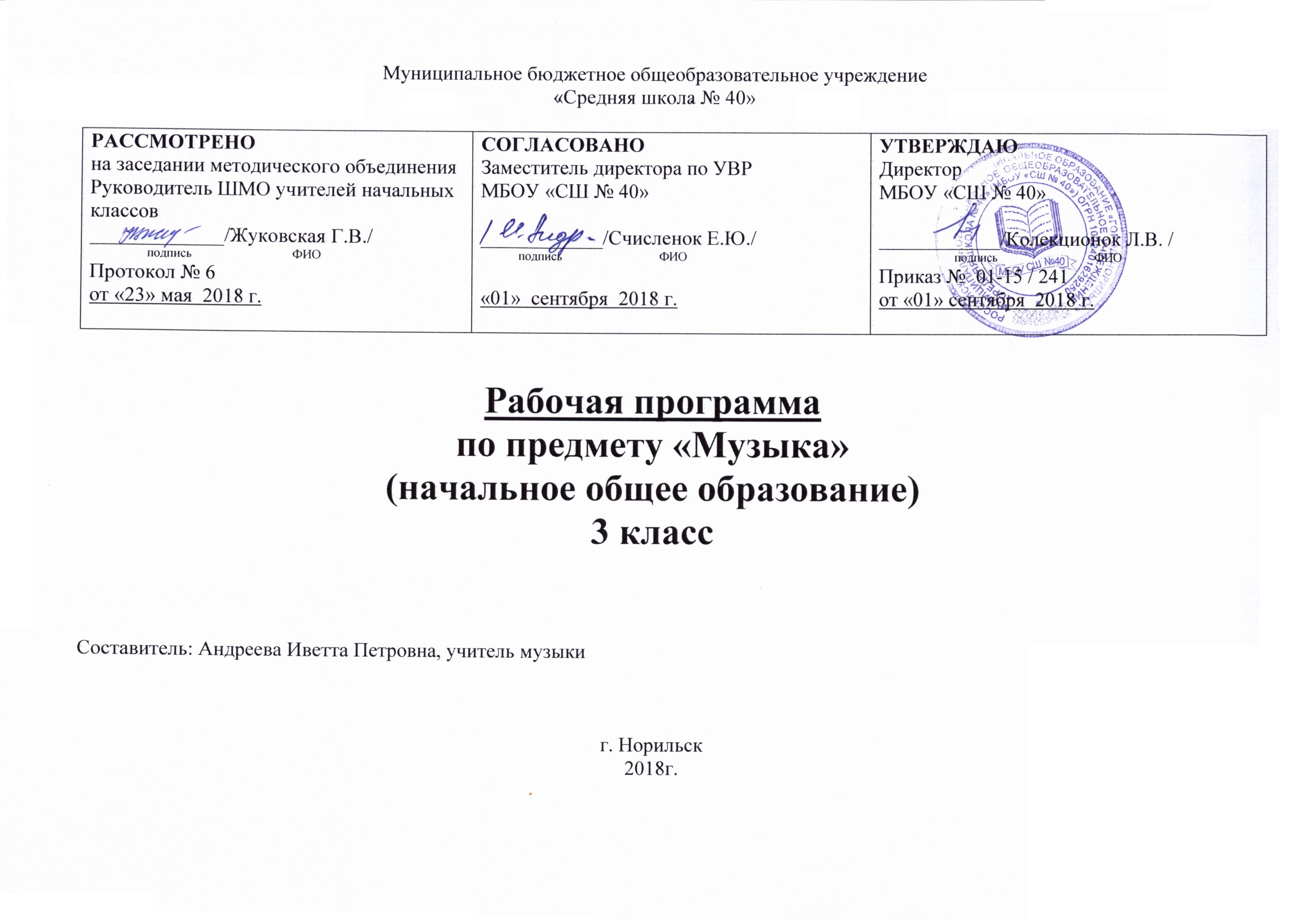 Личностные, метапредметные и предметные результаты освоения учебного предмета:- чувство гордости за свою Родину, российский народ и историю России, осознание своей этнической и национальной принадлежности на основе изучения лучших образцов фольклора, шедевров музыкального наследия русских композиторов, музыки Русской православной церкви, различных направлений современного музыкального искусства России;-  умение наблюдать за разнообразными явлениями жизни и искусства в учебной и внеурочной деятельности;-  уважительное отношение к культуре других народов;-  развитие мотивов учебной деятельности и личностного смысла учения; овладения навыками сотрудничества с учителем и сверстниками;ориентация в культурном многообразии окружающей действительности, участие в музыкальной жизни класса, школы, города и др.;- формирование этических чувств доброжелательности и эмоционально-нравственной отзывчивости, понимания и сопереживания чувствам других людей;-    развитие музыкально-эстетического чувства, проявляющего себя в эмоционально-ценностном отношении к искусству.Метапредметные результаты: овладение способностями принимать и сохранять цели и задачи учебной деятельности, поиска средств ее осуществления в разных формах и видах музыкальной деятельности;- освоение способов решения проблем творческого и поискового характера в процессе восприятия, исполнения, оценки музыкальных сочинений;- формирование умения планировать, контролировать и оценивать учебные действия в соответствии с поставленной задачей и условием ее реализации в процессе познания содержания музыкальных образов; определять наиболее эффективные способы достижения результата в исполнительской и творческой деятельности;-  продуктивное сотрудничество со сверстниками при решении различных музыкально- творческих задач на уроках музыки, во внеурочной и внешкольной музыкально-эстетической деятельности;-  освоение начальных форм познавательной и личночтной рефлексии; позитивная самооценка своих музыкально-творческих возможностей;- приобретения умения осознанного построения речевого высказывания о содержании, характере, особенностях языка музыкальных произведений разных эпох, творческих направлений в соответствии с задачами коммуникаций;- формирование у младших школьников умения составлять тексты, связанные с размышлениями о музыке и личностной оценкой ее содержания, в устной и письменной форме;-  овладение логическими действиями сравнения, анализа, синтеза, обобщения, установления аналогий в процессе интонационно – образного и жанрового, стилевого анализа музыкальных сочинений и других видов музыкально – творческой деятельности;-  умение осуществлять информационную, познавательную и практическую деятельность с использованием различных средств информации и коммуникации.Предметные результаты: формирование представления о роли музыки в жизни человека;- формирование общего представления о музыкальной картине мира;- знание основных закономерностей музыкального искусства на примере музыкальных произведений;- формирование основ музыкальной культуры;- формирование устойчивого интереса к музыке и различным видам музыкально-творческой деятельности;- умение воспринимать музыку и выражать свое отношение к музыкальным произведениям;- умение эмоционально и осознанно относиться к музыке различных направлений;- умение воплощать музыкальные образы при создании театрализованных и музыкально-пластических композиций, исполнение вокально-хоровых произведений, в импровизациях.Планируемые результаты освоения программы по музыке в 3  классеПредметные уменияК концу 3 класса обучающиеся научатся:Воспринимать музыку различных жанров, размышлять о музыкальных произведениях как способе выражения чувств и мыслей человека, эмоционально откликаться на искусство, выражая свое отношение к нему в различных видах деятельности; Ориентироваться в музыкально – поэтическом творчестве, в многообразии фольклора России, сопоставлять различные образцы народной и профессиональной музыки, ценить отечественные народные музыкальные традиции; Соотносить выразительные и изобразительные интонации, узнавать характерные черты музыкальной речи разных композиторов, воплощать особенности музыки в исполнительской деятельности;Общаться и взаимодействовать в процессе ансамблевого, коллективного (хорового и инструментального) воплощения различных художественных образов;Исполнять музыкальные произведения разных форм и жанров (пение, драматизация, музыкально – пластическое движение, инструментальное музицирование, импровизация и др.)Определять виды музыки, сопоставлять музыкальные образы в звучании различных музыкальных инструментов и др.) Оценивать и соотносить содержание и музыкальный язык народного и профессионального музыкального творчества разных стран мира. К концу 3 класса обучающиеся получат возможность научиться:Петь мелодии с ориентацией на нотную запись.Знать песни о героических событиях истории Отечества и исполнять их на уроках и школьных праздниках.Разрабатывать сценарии отдельных сочинений программного характера, разыгрывать их и исполнять во время досуга, участвовать в их сценическом воплощении.Принимать участие в традиционных праздниках народов России.Сравнивать образное содержание музыкальных тем по нотной записи.Воплощать в пении или пластическом интонировании сценические образы на уроках и школьных концертах.Моделировать в графике звуковысотные и ритмические особенности мелодики произведения.Участвовать в сценическом воплощении отдельных фрагментов музыкального спектакля (дирижёр, режиссёр, действующие лица).Планируемые результаты выпускника начальной школы:В результате изучения музыки выпускник начальной школы научится:- воспринимать музыку различных жанров, размышлять о музыкальных произведениях как способе выражения чувств и мыслей человека, эмоционально откликаться на искусство, выражая свое отношение к нему в различных видах деятельности;- ориентироваться в музыкально – поэтическом творчестве, в многообразии фольклора России, сопоставлять различные образцы народной и профессиональной музыки, ценить отечественные народные музыкальные традиции;- соотносить выразительные и изобразительные интонации, узнавать характерные черты музыкальной речи разных композиторов, воплощать особенности музыки в исполнительской деятельности;- общаться и взаимодействовать в процессе ансамблевого, коллективного (хорового и инструментального) воплощения различных художественных образов;- исполнять музыкальные произведения разных  форм и жанров (пение, драматизация, музыкально – пластическое движение, инструментальное  музицирование,  импровизация и др.);- определять виды музыки, сопоставлять музыкальные образы в звучании различных музыкальных инструментов;- оценивать и соотносить содержание и музыкальный язык народного и профессионального музыкального творчества разных стран и мира.Прохождение практической части программы не предусмотреноСодержание рабочей программыТемы  I и II полугодия в  3 классе  для полного понимания учащимися распределены на небольшие подгруппы  в следующей последовательности: Россия  - Родина моя ( Мелодия – душа музыки. Природа и музыка. Звучащие картины. «Виват, Россия!» («Наша слава – Русская держава!»). Кантат С.С.Прокофьева «Александр Невский». Опера М.И.Глинки  «Иван Сусанин»). День – полный событий: Образы природы в музыке. В каждой интонации спрятан человек. В де Н.А.Римского – Корсакова «Садко». Игры и игрушки. На прогулке. Вечер. « О России петь, что стремиться в храм…» : Древнейшая песнь материнства «Радуйся, Мария!» (Богородице Дево,  радуйся). Образ матери в музыке, поэзии, изобразительном искусстве. Образ праздника в искусстве: Вербное воскресенье. Вербочки. Святые земли Русской. «Гори, гори ясно, чтобы не погасло!»: «Настрою гусли на старинный лад». Былина о Садко и Морском царе. Певцы русской старины. «Лель мой, Лель…». Народные традиции и обряды: Масленица.  В музыкальном театре: Опера М.И.Глинки «Руслан и Людмила». Опера К. Глюка «Орфей и Эвридика». Опера Н.А.Римского – Корсакова «Снегурочка». Океан – море синее. Опера  Н.А.Римского – Корсакова «Садко». Балет П.И.Чайковского «Спящая красавица». В современных ритмах (мюзиклы).  В концертном зале: Музыкальное состязание. Музыкальные инструменты – флейта и скрипка. Сюита Э.Грига «Пер Гюнт». Симфония «Героическая». Мир Л.ван Бетховена. «Чтоб музыкантом быть, так надобно уменье…».Тематическое планирование ( 3-а, б  классы )Тематическое планирование ( 3-в  класс)№ п/пДатаДатаТема урока№ п/пПланФактТема урокаIРоссия – Родина моя  (5 часов)Россия – Родина моя  (5 часов)Россия – Родина моя  (5 часов)107.09Мелодия – душа музыки214.09Природа и музыка. Звучащие картины.321.09«  Виват, Россия! ». (Наша слава – Русская держава»)428.09Кантата С.Прокофьева « Александр Невский »505.10Опера М.И.Глинки « Иван Сусанин »IIДень, полный событий (4 часа)612.10Образы природы в музыке. Утро719.10Портрет в музыке. В каждой интонации спрятан человек826.10В детской. Игры и игрушки909.11На прогулке. ВечерIIIО России петь, что стремиться в храм  (4 часа)1016.11Древнейшая песнь материнства « Радуйся, Мария!..»  ( Богородице Дево, радуйся…)1123.11Образ матери в музыке, поэзии, изобразительном искусстве1230.11Образ праздника в искусстве: Вербное воскресенье. Вербочки.1307.12Святые земли РусскойIV	Гори, гори ясно, чтобы не погасло! (4 часа)1414.12« Настрою гусли на старинный лад…»Былина о Садко и Морском царе1521.12Певцы русской старины.«  Лель, мой Лель  »1628.12Звучащие картины1711.01Народные традиции и обряды: МасленицаV	В музыкальном театре (6 часов)    1818.01Опера М.И.Глинки «Руслан и Людмила»1925.01Опера К. Глюка  «Орфей и Эвридика»  2001.02Опера Н.А.Римского – Корсакова «Снегурочка»2108.02Океан – море синее. Опера Н.А.Римского – Корсакова « Садко »2215.02Балет П.И.Чайковского « Спящая красавица »  (либретто И.Всеволожского и М.Петипа)2322.02В современных ритмах (мюзиклы)VI	В концертном зале (6 часов)2401.03Музыкальное состязание2515.03Музыкальные инструменты – флейта и скрипка2622.03Сюита Э.Грига «Пер Гюнт»2729.03Странствия  Пер Гюнта. Севера песня родная.2805.04Симфония «  Героическая » Л. ван Бетховена2912.04Чудо - музыка. Ритмы джазаVII	Чтоб музыкантом быть, так надобно уменье (5 часов)3019.04Промежуточная аттестация3126.04«  Люблю я грусть твоих просторов…»3210.05Мир С.С.Прокофьева3317.05Певцы родной природы3424.05Прославим радость на земле. Радость к солнцу нас зовет.№ п/пДатаДатаТема урока№ п/пПланФактТема урокаIРоссия – Родина моя  (5 часов)Россия – Родина моя  (5 часов)Россия – Родина моя  (5 часов)103.09Мелодия – душа музыки210.09Природа и музыка. Звучащие картины.317.09«  Виват, Россия! ». (Наша слава – Русская держава»)424.09Кантата С.Прокофьева « Александр Невский »501.10Опера М.И.Глинки « Иван Сусанин »IIДень, полный событий (4 часа)608.10Образы природы в музыке. Утро715.10Портрет в музыке. В каждой интонации спрятан человек822.10В детской. Игры и игрушки929.10На прогулке. ВечерIIIО России петь, что стремиться в храм  (4 часа)1012.11Древнейшая песнь материнства « Радуйся, Мария!..»  ( Богородице Дево, радуйся…)1119.11Образ матери в музыке, поэзии, изобразительном искусстве1226.11Образ праздника в искусстве: Вербное воскресенье. Вербочки1303.12Святые земли РусскойIV	Гори, гори ясно, чтобы не погасло! (4 часа)1410.12«  Настрою гусли на старинный лад…»Былина о Садко и Морском царе1517.12Певцы русской старины.«  Лель, мой Лель  »1624.12Звучащие картины1714.01Народные традиции и обряды: МасленицаV	В музыкальном театре (6 часов)    1821.01Опера М.И.Глинки «Руслан и Людмила»1928.01Опера К. Глюка  «Орфей и Эвридика»2004.02Опера Н.А.Римского – Корсакова «Снегурочка»2111.02Океан – море синее. Опера Н.А.Римского – Корсакова « Садко »2218.02Балет П.И.Чайковского « Спящая красавица »  (либретто И.Всеволожского и М.Петипа)2325.02В современных ритмах (мюзиклы)VI	В концертном зале (6 часов)2404.03Музыкальное состязание2511.03Музыкальные инструменты – флейта и скрипка2625.03Сюита Э.Грига «Пер Гюнт»2701.04Странствия  Пер Гюнта. Севера песня родная.2808.04Симфония «  Героическая » Л. ван Бетховена2915.04Чудо - музыка. Ритмы джазаVII	Чтоб музыкантом быть, так надобно уменье (5 часов)3022.04Промежуточная аттестация3129.04«Люблю я грусть твоих просторов…»3206.05Мир С.С.Прокофьева3313.05Певцы родной природы3420.05Прославим радость на земле. Радость к солнцу нас зовет.